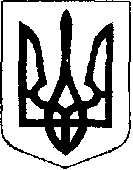 У К Р А Ї Н АЖовківська міська радаЛьвівського району Львівської області14-а сесія  VIII-го демократичного скликанняРІШЕННЯвід 18.08.2021 року        №378	м. ЖовкваПро схвалення Договору про співробітництво територіальних громадРозглянувши Договір про співробітництво територіальних громад у формі делегування одному із суб’єктів співробітництва іншими суб’єктами співробітництва виконання одного чи кількох завдань з передачею йому відповідних ресурсів, відповідно ст. 8 Закону України «Про співробітництво територіальних громад», враховуючи результати громадського обговорення проекту договору про співробітництво територіальних громад, рекомендації постійної комісії з питань земельних відносин, земельного кадастру, планування території, будівництва, архітектури, охорони пам’яток, історичного середовища, природокористування та охорони до кілля, керуючись ст. 26, ст. 59 Закону України «Про місцеве самоврядування в Україні», Жовківська міська рада                                                        ВИРІШИЛА:Схвалити та підписати Договір про співробітництво територіальних громад між Жовківською міською територіальною громадою, Куликівською селищною територіальною громадою та Добросинсько-Магерівською сільською територіальною громадою у сфері містобудування та архітектури у формі делегування одному із суб’єктів співробітництва іншими суб’єктами співробітництва виконання одного чи кількох завдань з передачею йому відповідних ресурсів, що додається.Фінансовому відділу при формуванні та в процесі виконання бюджету Жовківської територіальної громади передбачити відповідні видатки на виконання Договору, зазначеного у п. 1 цього рішення, відповідно до вимог Бюджетного кодексу України.Установити, що Жовківська міська рада Львівського району Львівської області надсилає Міністерству розвитку громад та територій України:для внесення до реєстру про співробітництво територіальних громад Договір, вказаний у пункті 1 цього рішення, упродовж десяти робочих після його підписання;звіт про здійснення співробітництва в установленому діючим законодавствомпорядку.Контроль за виконанням рішення покласти на постійну комісію з питань земельних відносин, земельного кадастру, планування території, будівництва,архітектури, охорони пам’яток, історичного середовища, природокористування та охорони довкілля (З.Креховець).                                             Олег ВОЛЬСЬКИЙ